MI PUEBLO 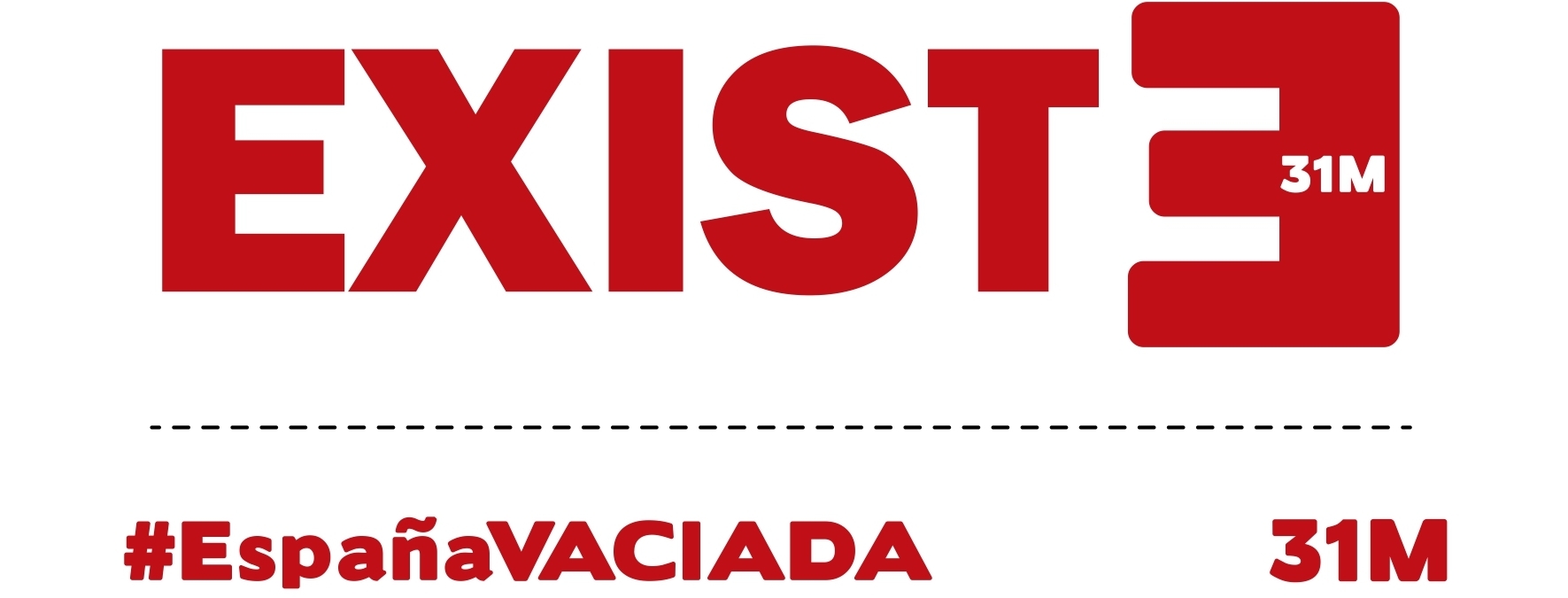 